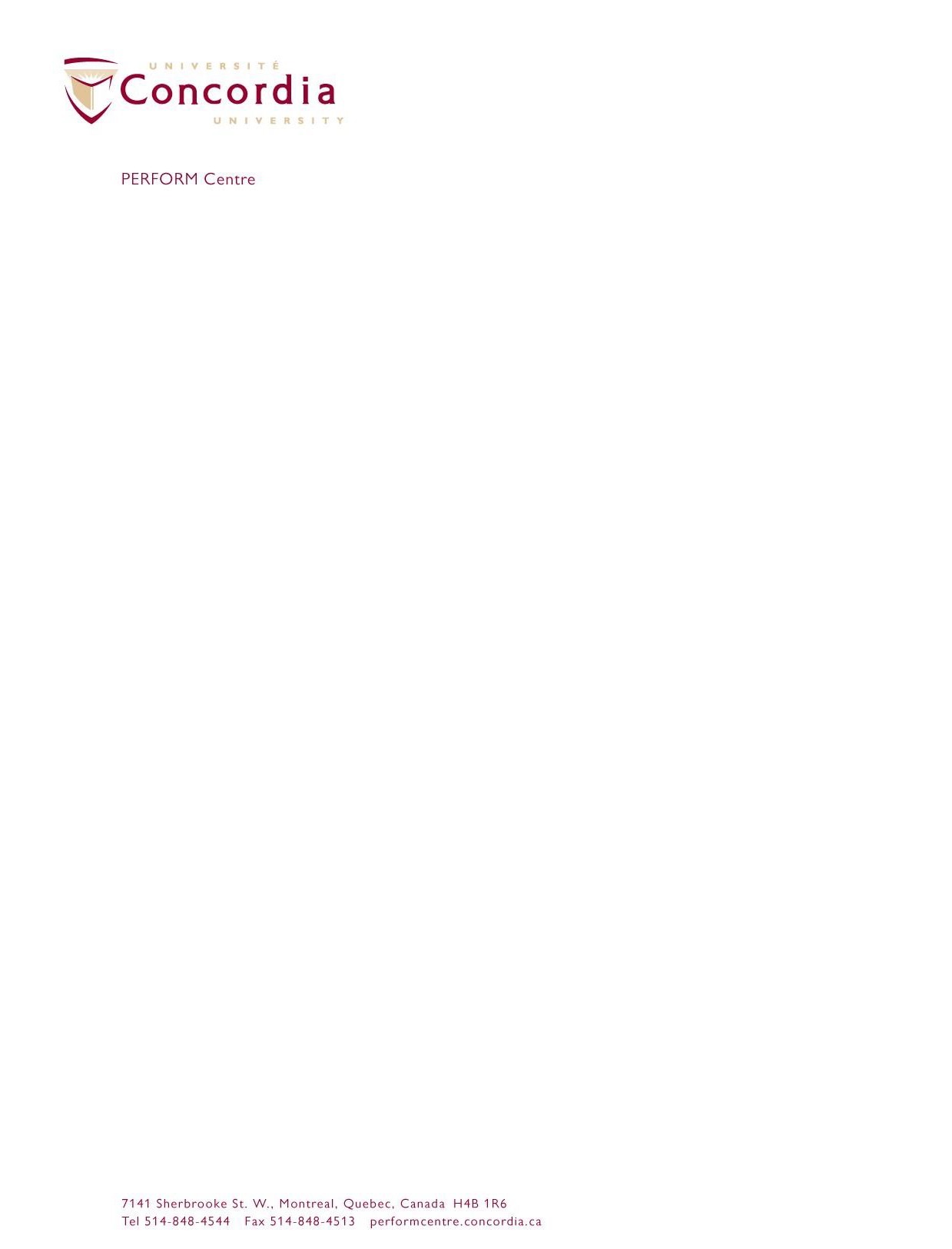 Research Associate, Clinical Analysis at PERFORM CentreJob Profile:The incumbent will be responsible for the following in the clinical analysis suite:Method development and validation of bioanalytical assays for preventive health studiesShe/he will provide advice and assistance to PERFORM researchers, students and staff members in the design, preparation and practical implementation of clinical research projectsEnsure compliance of Standard Operating Procedures (SOPs) and Good Laboratory Practices (GLPs), guidelines and other procedures for these platformsGenerate reports within study timelines, and ensure any deviations/exception events are acceptable, including their impact on study dataCalibration and maintenance of laboratory equipment when required.Requirements:A minimum of 3 years working experience in bioanalytical assays method development and validation of small molecule/peptide in biological samples. Advanced LCMS/MS and HPLC experience is requiredDegree in chemistry, biochemistry, or a related field and two to three years, pertinent experience in bioanalysis (asset)Carrying out routine tasks accurately and following strict methodologiesHands on experience on different extraction procedures preferred (SPE, liquid-liquid, protein precipitation, derivatization)Demonstrated problem-solving and troubleshooting abilitiesWritten and verbal communication skills in English requiredStrong planning and organization abilitiesCompetent and self-motivated individual able to work independentlyProficiency with computers skills, like MS Word, MS Excel are essentialDemonstrates ability to work as a member of a multidisciplinary teamFor those interested in this position, please send your resume by September 14th, 2018 to Marie-Eve Rivard at marie-eve.rivard@concordia.ca 